Техническая спецификацияЛот 1 ПЛАСТИКОВОЕ ВЕДРО 10л. ФИЗИЧЕСКОЕ ОПИСАНИЕ И ХАРАКТЕРИСТИКИ МАТЕРИАЛА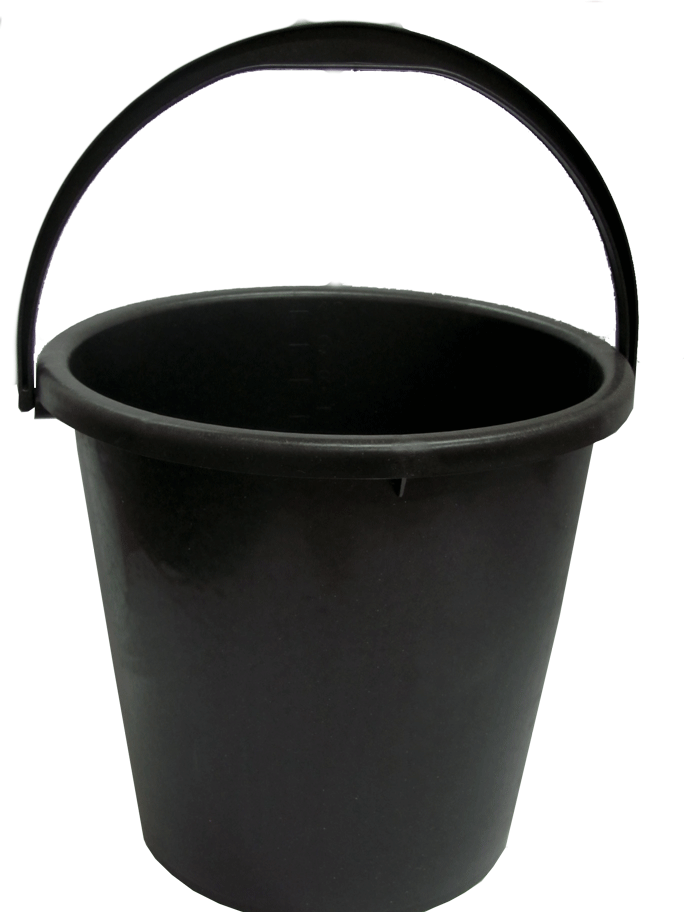 Ведро пластиковое с перекидной ручкой. Верхняя кромка ведра загнута наружу, что позволяет захватывать его и переносить без помощи ручки. Поверхность ведра гладкая, без рисунка.Может эксплуатироваться при температурных условиях от   -30 до +60 градусов Цельсия.Характеристики: верхний диаметр 27cм+/-5см,  нижний диаметр 18,5см+/-5см высота, 27см+/-5см, толщина стенки мин. 2 мм. материал, Полипропилен, Полиэтилен Низкого ДавленияСРОК ГОДНОСТИНе менее 2-х лет на момент поставкиПримечания:Предоставление образца обязательно после завершения торга на следующий  день  до 13:00. Образец возврату не подлежитАдрес : Турксибский район, район Аэропорта, улица Огарева 55, Гостиница Экипаж, 2 Этаж. Вн.тел. 4605Ценовое предложение должно содержать следующее:1) техническую спецификацию;2) наименование, характеристики и количество поставляемых товаров (с указанием производителя и страны происхождения).Продавец обязан одновременно с передачей товара передать покупателю его принадлежности, а также относящиеся к нему документы (документы, удостоверяющие комплектность, безопасность, качество товара, порядок эксплуатации и т.п.), предусмотренные нормативными правовыми актами или договором.Лот№ 2   Изолента ПВХПРИМЕРНОЕИЗОБРАЖЕНИЕ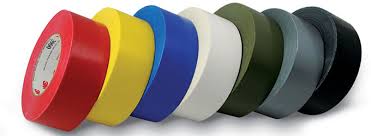 ФНКЦИОНАЛЬНОЕ НАЗНАЧЕНИЕПрименяется для обмотки проводов и кабеля с целью их электро-изоляции.ФИЗИЧЕСКОЕ ОПИСАНИЕ И ХАРАКТЕРИСТИКИ МАТЕРИАЛАПредставляет собой прорезиненную клейкую ленту,  изготовленную из ПВХ-композиции с нанесенным на одну сторону клеевым слоем. Размер: не менее 15мм х 10м х 0,15ммСРОК ГОДНОСТИНе менее 2-х лет на момент поставкиДОПОЛНИТЕЛЬНЫЕ УСЛОВИЯ ПОСТАВКИПоставку осуществить за 2 раза равными долями с интервалом 4 месяца.Примечания:Предоставление образца обязательно после завершения торга на следующий день  до 13:00. Адрес : Турксибский район, район Аэропорта, улица Огарева 55, Гостиница Экипаж, 2 Этаж. Вн.тел. 4605Ценовое предложение должно содержать следующее:1) техническую спецификацию;2) наименование, характеристики и количество поставляемых товаров (с указанием марки/модели, наименования производителя и страны происхождения).Продавец обязан одновременно с передачей товара передать покупателю его принадлежности, а также относящиеся к нему документы (документы, удостоверяющие комплектность, безопасность, качество товара, порядок эксплуатации и т.п.), предусмотренные нормативными правовыми актами или договором.Лот 3    ОЦИНКОВАННОЕ ВЕДРО 10Л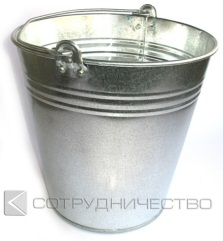 ФИЗИЧЕСКОЕ ОПИСАНИЕ И ХАРАКТЕРИСТИКИ МАТЕРИАЛАВедро оцинкованное с перекидной ручкой. Верхняя кромка ведра загнута наружу, что позволяет захватывать его и переносить без помощи ручки. Поверхность ведра гладкая, без рисунка.Характеристики: верхний диаметр 27cм+/-5см,  нижний диаметр 18,5см+/-5см высота, 27см+/-5см, толщина стенки не менее  2 мм. СРОК ГОДНОСТИНе менее 2-х лет на момент поставкиДОПОЛНИТЕЛЬНЫЕ УСЛОВИЯ ПОСТАВКИПоставку осуществить единовременноПримечания:Предоставление образца обязательно после завершения торга на следующий день  до 13:00. Адрес: Турксибский  район, район Аэропорта, улица Огарева 55, Гостиница Экипаж, 2 Этаж. Вн.тел. 4605Ценовое предложение должно содержать следующее:1) техническую спецификацию;2) наименование, характеристики и количество поставляемых товаров (с указанием  производителя и страны происхождения).Продавец обязан одновременно с передачей товара передать покупателю его принадлежности, а также относящиеся к нему документы (документы, удостоверяющие комплектность, безопасность, качество товара, порядок эксплуатации и т.п.), предусмотренные нормативными правовыми актами или договором.